Szervező:		DKSE, Torna szakosztály			2400 Dunaújváros, Eszperantó út 4.Kapcsolattartó:		Halász Tibor			halasztibor19@gmail.com			+36 30 459-6815Verseny ideje:		2022. május 28. (szombat)Helyszín:		Dunaújvárosi Tornacsarnok			2400 Dunaújváros, Eszperantó út 4.Kategóriák gumiasztal és minitrampolin fiú, lány egyéni:I. kategória (kortól függetlenül)II. kategória (kortól független)			III. kategória (kortól független)			IV. kategória (kortól független)			V. kategória (2006-ban vagy korábban születettek)GumiasztalKövetelmények:I. kategória5 különböző elema 2. gyakorlat nehézségi értéke maximum 0,9II. kategória10 különböző elem1 elem hasra érkezéssel1 elem hátra érkezéssela 2. gyakorlat nehézségi értéke maximum 1,4III. kategória10 különböző elem1 elem hasra vagy hátra érkezéssel1 elem hasról vagy hátról kombinálva az előző követelménnyel1 elem minimum 270o-os szaltóforgássala 2. gyakorlat nehézségi értéke maximum 3,0IV. kategória10 különböző elem1 elem hasra vagy hátra érkezéssel1 elem hasról vagy hátról kombinálva az előző követelménnyel3 elem minimum 270o-os szaltóforgássala 2. gyakorlat nehézségi értéke maximum 5,0V. kategóriaFIG (2 gyakorlatot lehet bemutatni, a jobbik eredménye számít.)Az I-IV. kategóriákban 2 gyakorlatot kell bemutatni. A végeredményt az 1. és 2. gyakorlat összpontszáma adja. Az V. kategóriában 2 gyakorlatot lehet bemutatni, a jobbik eredménye számít.A pontozás a Nemzetközi Torna Szövetség (FIG) Code of Points (2022-2024) alapján történik.MinitrampolinKövetelmények:I. kategóriaugrás: függőleges repülés (kötelező)ugrás: szabadon választott, de maximum 0,1 pont értékűugrás: szabadon választottII. kategóriaugrás: zsugor felugrás (kötelező)ugrás: szabadon választott, de maximum 0,5 pont értékűugrás: szabadon választottIII. kategóriaugrás: zsugor szaltó (kötelező)ugrás: szabadon választott, de maximum 0,7 pont értékűugrás: szabadon választottIV. kategóriaugrás: bicska szaltó (kötelező)ugrás: szabadon választott, de maximum 0,8 pont értékűugrás: szabadon választottV. kategóriaugrás: zsugor szaltó 180° fordulattal (kötelező)ugrás: szabadon választott, de maximum 1,0 pont értékűugrás: szabadon választottA versenyen 3 ugrást kell bemutatni, melyekből az első ugrás kötelező ugrás. A végeredményt a 3 bemutatott ugrás összpontszáma adja.Díjazás:	A kategóriák 1-3. helyezettje érem díjazásban részesül. Minden résztvevő kap oklevelet.Bírók:	Minden résztvevő egyesületet megkérünk, hogy delegáljon bírót a versenyre, a nevezett versenyzők számának megfelelően:1-9 nevezett versenyző esetén 1 bíró10 vagy több nevezett versenyző esetén 2 bíró.Nevezési díj:		1500 Ft/versenyzőA nevezési díjat átutalással kell fizetni. A név szerinti nevezéskor elküldött adatbekérő nyomtatvány alapján állítjuk ki a számlát és küldjük el a résztvevő kluboknak.Nevezési határidő:	Név szerinti nevezés:	május 14.a halasztibor19@gmail.com e-mail címreEgyéb:	A versenyen csak az vehet részt, aki sportorvosi engedéllyel vagy a verseny idejére érvényes sportbiztosítással rendelkezik. Ezeket a regisztráció során be kell mutatni.	A versenylapokat a verseny kezdete előtt legkésőbb 2 órával le kell adni. Aki ezt elmulasztja, az nem vehet részt a versenyen.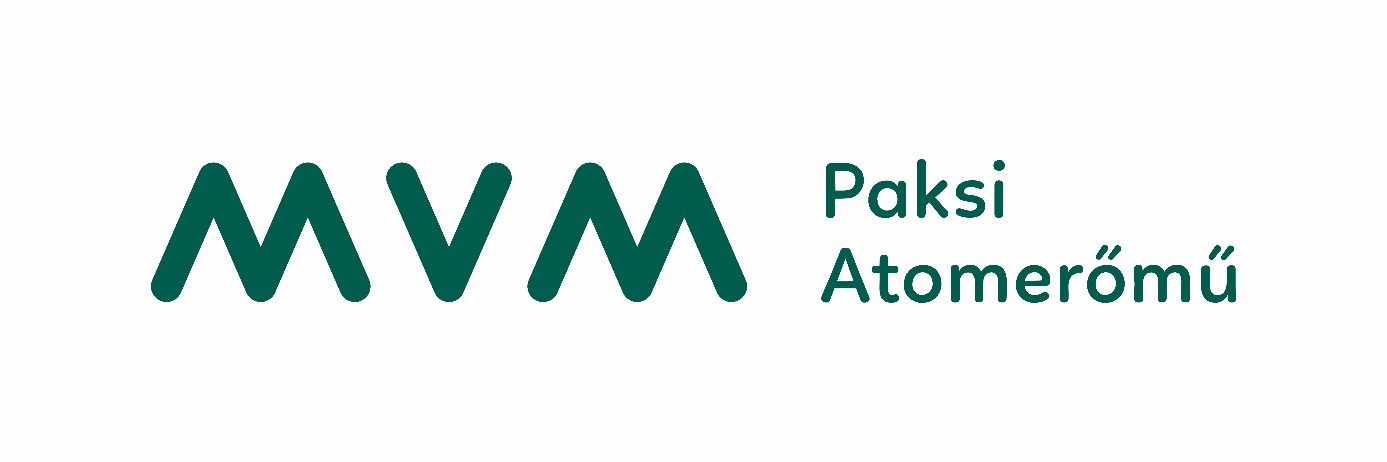 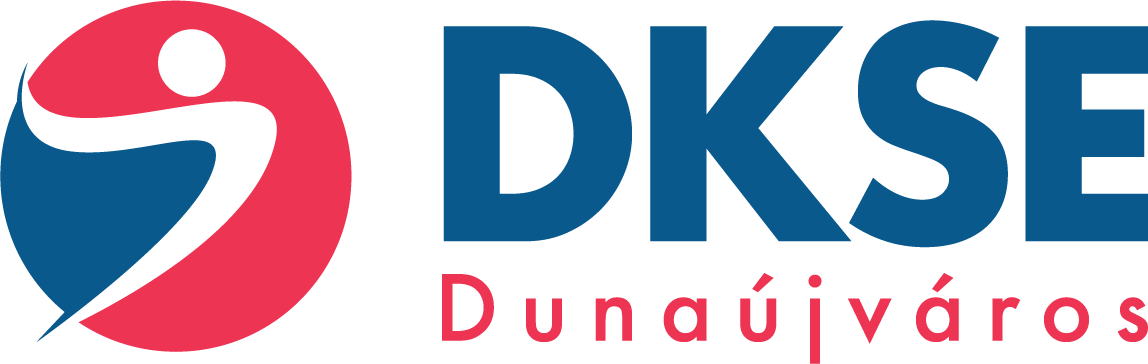 